Про навчання новостворених груп у лютому 2024 року     Повідомляємо, що у зв’язку з виробничою необхідністю у лютому розпочнуть навчання новостворені 8 год. групи:Група № 459.13   Вчителі-логопеди дошкільних, шкільних навчальних закладів, вчителі-дефектологи, завідувачі логопедичними пунктами та логопеди закладів системи охорони здоров’я              20.02.; 22.02.2024 (без відриву від в-ва)Назва курсу: 459 « Психолого-педагогічні особливості співпраці з дітьми з особливими освітніми потребами в процесі логопедичного заняття»Куратор:  Ткач Христина Ярославівна2) Група № 459.14   Вчителі-логопеди дошкільних, шкільних навчальних закладів, вчителі-дефектологи, завідувачі логопедичними пунктами та логопеди закладів системи охорони здоров’я               27.02.; 29.02.2024 (без відриву від в-ва)Назва курсу: 459 « Психолого-педагогічні особливості співпраці з дітьми з особливими освітніми потребами в процесі логопедичного заняття»Куратор:  Ткач Христина Ярославівна3) Група №  568.4     Учителі математики 5-6 кл.,    13.02; 15.02.2024 р  (дистанційно, без відриву від в-ва)Назва курсу: 568  «Сертифікація – траєкторія професійного зростання вчителів математики  5-6 класів НУШ»Кураторка:  Барна Марія МихайлівнаСписки груп додаються (додаток 1).Заступник директора      				                Микола КАЦЮБАВикон.: Ольга КАЛИЧАКТел.:(032)2554048Додаток 1                                                           Списки 8 год групГрупа № 459.13   Вчителі-логопеди дошкільних, шкільних навчальних закладів, вчителі-дефектологи, завідувачі логопедичними пунктами та логопеди закладів системи охорони здоров’я     20.02.;22.02.2024 (без відриву від в-ва)Назва курсу: 459 « Психолого-педагогічні особливості співпраці з дітьми з особливими освітніми потребами в процесі логопедичного заняття»Куратор:  Ткач Христина ЯрославівнаКонтактний e-mail: khrystyna_tkach@ukr.netКонтактний номер телефону:  +380684255919Початок: 15:00Покликання на перше заняття:https://us06web.zoom.us/j/89075540203?pwd=W44JtCtmoy6LaACA5ttYxsAnYq2fa3.1
Ідентифікатор конференції: 890 7554 0203Код доступу: 552701 Група № 459.14   Вчителі-логопеди дошкільних, шкільних навчальних закладів, вчителі-дефектологи, завідувачі логопедичними пунктами та логопеди закладів системи охорони здоров’я  27.02.;29.02.2024 (без відриву від в-ва)Назва курсу: 459 « Психолого-педагогічні особливості співпраці з дітьми з особливими освітніми потребами в процесі логопедичного заняття»Куратор:  Ткач Христина ЯрославівнаКонтактний e-mail: khrystyna_tkach@ukr.netКонтактний номер телефону:  +380684255919Початок: 15:00Покликання на перше заняття:https://us06web.zoom.us/j/89075540203?pwd=W44JtCtmoy6LaACA5ttYxsAnYq2fa3.1
Ідентифікатор конференції: 890 7554 0203Код доступу: 552701Група №  568.4     Учителі математики 5-6 кл.,    13.02; 15.02.2024 р  (дистанційно, без відриву від в-ва)Назва курсу: 568  «Сертифікація – траєкторія професійного зростання вчителів математики  5-6 класів НУШ»Кураторка:  Барна Марія МихайлівнаКонтактний e-mail: m-barna@ukr.netКонтактний номер телефону: 0672380433Початок: 15.00 год.Покликання на перше заняття:https://us04web.zoom.us/j/76643985102?pwd=lWMqL002X8oW04mUQb8NYrG0idbMKL.1Ідентифікатор конференції: 766 4398 5102Код доступу: ksWn9N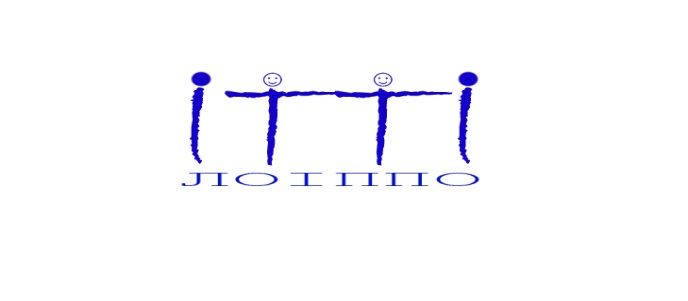 КОМУНАЛЬНИЙ ЗАКЛАД ЛЬВІВСЬКОЇ ОБЛАСНОЇ РАДИ«ЛЬВІВСЬКИЙ ОБЛАСНИЙ ІНСТИТУТ ПІСЛЯДИПЛОМНОЇ ПЕДАГОГІЧНОЇ ОСВІТИ»(КЗ ЛОР ЛОІППО)вул.  Огієнка, 18а,  м. Львів‚ 79007‚   тел./факс +38 (032) 255 38 30,  e-mail: loippo@ukr.net,     loippo.lviv.uaКод ЄДРПОУ 02139736вул.  Огієнка, 18а,  м. Львів‚ 79007‚   тел./факс +38 (032) 255 38 30,  e-mail: loippo@ukr.net,     loippo.lviv.uaКод ЄДРПОУ 02139736Від   _26.01.2024  № _04/11_На №                                              Керівникам органів управління освітою  територіальних громад        Керівникам закладів та установ                                      освітиШкрібинецьАнастасіяЮріївнаВО Івано-Франківська СРВеликопільський ЗЗСО І-ІІ ст. ПрусГаннаМихайлівнаВО Івано-Франківська СРВеликопільський ЗЗСО І-ІІ ст. ДжуферГалинаОмелянівнаВО Сколівської МРПідгородецький ЗЗСО І-ІІІ ст.НазарчукЛесяІванівнаВО Новояричівської СРЗЗСО І-ІІІ ст. смт ЗапитівПилявкаГалинаІгорівнаВО Новояричівської СРЗЗСО І-ІІІ ст. смт ЗапитівЗахарчукМар’янаОлегівнаВО Бродівської МРБродівський ЗЗСО І ст. №1 БогданІваннаВолодимирівнаВО Бродівської МРПониковицький ЗЗСО І-ІІІ ст. СавонікГалинаВолодимирівнаВО Бродівської МРПониковицький ЗЗСО І-ІІІ ст. ТимчишинВікторіяМихайлівнаВО Бродівської МРПониковицький ЗЗСО І-ІІІ ст. ТаранькоОльгаВолодимирівнаВО Городоцької МРМшанський НВК І- ІІІ ст. "ЗЗСО- ЗДО" ім. Степана Тисляка НестеракКатеринаПетрівнаВО Рава-Руської МРГійченський ЗЗСО І-ІІІ ст.ДовбушОленаВасилівнаВО Великомостівської МРКупичвільська гімназія ПеприкІринаМиколаївнаВО Добросинсько-Магерівської СРЗамківський ЗЗСО І-ІІІ ст.  ВеретельникГалинаВолодимирівнаВО Червоноградської МРМежирічанська гімназія з ДП Червоноградської МР ПієваКатеринаІванівнаВО Червоноградської МРГімназія ім. родини Луговських Червоноградської МР ЯрмолаМаріяІванівнаВО Рава-Руської МРЗЗСО І-ІІІ ст. "Рава-Руський ліцей"БугійчикМаріяІванівнаВО Новояворівської МРНовояворівська Поч. Ш. Ново ВальчукТетянаІванівнаВО Новояворівської МРНовояворівський ЗЗСО І-ІІІ ст. №2 Новояворівської МР ДемусОльгаАндріівнаВО Новояворівської МРНовояворівський ЗЗСО І-ІІІ ст. №2 Новояворівської МР ІсаєваОленаМихайлівнаВО Кам’янка-Бузької МРДернівська гімназія Кам’янка-Бузької МР КадикалоОксанаСтепанівнаВО Судововишнянської МРСудововишнянська Поч. Ш. Судововишнянської МРГуликІваннаІгорівнаВО Городоцької МРГородоцький НВК №2 І- ІІІ ст. "ЗЗСО І  ст.-гімназія" СтроганКатеринаМиколаївнаВО Пустомитівська МРСеменівський ліцейРазумоваГалинаОлегівнаВО Галицького та Франківського районів УО ДР ЛМРЛіцей №5 ім. Іванни та Іллі КокорудзівПюрикЮрійСільвестровичВО Куликівської СРВеликодорошівський ЗЗСО І-ІІ ст. Куликівської СР ХомлякІринаМатвіївнаВО Лопатинська ТГ Сморжівська гімназія (структурний підрозділ)ЯмнюкГаннаВолодимирівнаВО Лопатинська ТГ Сморжівська гімназія (структурний підрозділ)ІльницькаСофіяВасилівнаВО Боринська СРЛибохорський ЗЗСО І-ІІІ ст.-ЗДО ЧураНаталіяМирославівнаВО Бібрської МРБібрський опорний ліцей ім. Уляни КравченкоГаєвськаІринаОрестівнаВО Сколівської МРКрушельницький ЗЗСО І-ІІ ст.ОсташевськаУлянаЄвгенівнаВО Сокільницької СРГодовицький ліцей Сокільницької СР КупчинськаЛюдмилаІванівнаВО Буської МРНовосілківський ЗЗСО І-ІІ ст. ім. Маркіяна Шашкевича Буської МР ГалишичМаріяДмитрівнаВО Боринська СРЯворівський ЗЗСО І-ІІ ст. ГорбейЯрославаВолодимирівнаВО Боринська СРЯворівський ЗЗСО І-ІІ ст. МісяйлоІринаВасилівнаВО Боринська СРЯворівський ЗЗСО І-ІІ ст. ЯцолаГалинаМихайлівнаВО Боринська СРЯворівський ЗЗСО І-ІІ ст. КовальЛюбовВасилівнаВО Давидівської СРДавидівський ліцей ім. Т. Г. Шевченка Давидівської СР КітЛарисаРоманівнаВО Давидівської СРДавидівський ліцей ім. Т. Г. Шевченка Давидівської СР БудзаНадіяМихайлівнаВО Давидівської СРДавидівський ліцей ім. Т. Г. Шевченка Давидівської СР ШавельІринаБогданівнаВО Давидівської СРЗвенигородський ліцей Давидівської СР ГутманКатеринаМихайлівнаВО Перемишлянської місІванівський ЗЗСО І-ІІ ст. ГайдукГалинаМиколаївнаВО Козівської ТГ Красненський ЗЗСО І-ІІ ст. Козівської СР ЗубковичНаталіяЙосипівнаВО Козівської ТГ Красненський ЗЗСО І-ІІ ст. Козівської СР ГомзаЛесяМихайлівнаВО Миколаївської МРМиколаївський ЗЗСО І  ст. ЗДО СпольськаЛесяЙосипівнаВО Стрийської МРСтрийська Поч. Ш. №14ІвашківАллаПетрівнаВО Стрийської МРКавська гімназія ФедорівСвітланаБогданівнаВО Стрийської МРКавська гімназія ЯвдощукІннаМиколаївнаВО Стрийської МРСтрийська гімназія ім. Героя України Тараса Бобанича ЯцикІринаАндріївнаВО Стрийської МРВеликодідушицький ліцей БілинськаІваннаЮріївнаВО Стрийської МРСтрийський ліцей №6КучерукВітаБогданівнаВО Козівської ТГЖупанський ЗЗСО І-ІІ ст.АмсНаталіяЯрославівнаВО Шегинівської СРВолицький НВК "ЗНЗ І-ІІІ ст.-ДНЗ" ЦюнякНаталіяСтепанівнаВО Ходорівської МРКЗ Дев’ятниківськаГодованецьНаталіяЮріївнаВО Мостиської МРОпорний заклад "Мостиський ЗЗСО №2 І-ІІІ ст. Мостиської МР "СкрипецьВікторіяЯрославівнаВО Розвадівської СР Розвадівський ЗЗСО І-ІІІ ст. БлажівськаТетянаДмитрівнаВО Турківської МРМельничненська гімназія ПородькоЯрославаВасилівнаВО Куликівської СРКуликівський ОЗЗСО І-ІІІ ст.ДжогаЛіліанаАнатоліївнаВО Дрогобицької МРГімназія №9 ім. Героїв Крут СкоропадНаталіяСтепанівнаВО Дрогобицької МРГімназія №10 ім. Євгена Коновальця МиколаєвичМар’янаБогданівнаВО Жовтанецької СРЖовтанецький ліцей СиньовськаМарянаСтепанівнаВО Белзької МРСтаївська гімназія ім. Осипа Лещука МіркаОлександраМихайлівнаВО Белзької МРЖужелянська Поч. Ш.КунахІринаАндріївнаВО Белзької МРЖужелянська Поч. Ш.КсьонжикМаріяГригорівнаВО Белзької МРЖужелянська Поч. Ш.ГрещукНаталіяГригорівнаВО Розвадівської СРКиївецький ЗЗСО І-ІІІ ст. ПацулаЗорянаРоманівнаВО Радехівської МРОЗЗСО І- ІІІ ст. с. Корчин Радехівської МР "ДжигановськаАндріанаВолодимирівнаВО Радехівської МРГімназія с.НемилівКлочкоМаріяЯрославівнаВО Радехівської МРЗОШ І-ІІІ ст. с. Новий ВитківПетринякВікторіяРусланівнаВО Мурованська ТГСороки- Львівська гімназія Мурованської СР ТГ КрисаВасильВолодимироичВО Бродівської МРЛешнівський ЗЗСО І-ІІІ ст. ГриньківЛюбовІванівнаВО Городоцької МРДубаневицький ЗЗСО І-ІІ ст. ім. Івана Альберта ЧупаБогданЯрославовичВО Галицького та Франківського районів УО ДР ЛМРСЗШ І-ІІІ ст. №50 СтепанякНадіяМиколаївнаВО Перемишлянської МРДобряницький ЗЗСО І-ІІ ст. МандзяЛюбовСеменівнаВО Бродівської МРСтаніславчицький ЗЗСО І-ІІ ст. з ДП ім. Тимофія Бордуляка ПилипчакМаріяЄвстахівнаВО Козівської ТГРосохацький ЗЗСО І-ІІ ст. Козівської СР ЛесикНаталіяОрестівнаВО Червоноградської МРМежирічанська гімназія Червоноградської МР РоманчукОксанаІванівнаВО Червоноградської МРСоснівська ЗОШ І-ІІІ ст. №7 Червоноградської МР КарпаМихайлоПетровичВО Новояворівської МРПрилбицький ЗЗСО І-ІІІ ст. ім. Митрополита Андрея ШептицькогоЛопушинськаМаріяМиронівнаВО Городоцької МРБратковицький ЗЗСО І-ІІ ст. ГорошкоУлянаІванівнаВО Буської МРНовомилятинський ЗЗСО І-ІІІ ст. Буської МР ЛукаРусланаГригорівнаВО Давидівської СРДавидівський ліцей ім. Т. Г. Шевченка Давидівської СР СарахманАндрійТарасовичВО Давидівської СРЗвенигородський ліцей Давидівської СР БешлейОльгаЄвстахіївнаВО Рудківської МРЛуківський ЗЗСО І-ІІІ ст. Рудківської МР ПолітилоВіраІванівнаВО Добротвірської СР Незнанівська гімназія ДрочакРоманСтепановичВО Стрийської МРСтрийський ліцей №7КушнірОксанаЄвгенівнаВО Шегинівської СРГусаківський НВК "ЗЗСО І-ІІІ ст.-ДНЗ"МогилаГаннаІванівнаВО Ходорівської МРКЗЗСО I-II ст. №9 с. ОтиневичіХарчосНаталіяМиколаївнаВО Ходорівської МРКЗЗСОІ-ІІІ ст. №3 ім. Героя України Романа Точина м.ХодорівНовіцькаМаріяІванівнаВО Мостиської МРБерегівський ЗЗСО І-ІІ ст. МалецьІринаВасилівнаВО Боринська СРНижньяблунський ОЗЗСО І-ІІІ ст. -ЗДО ВихопеньМаріяПетрівнаВО Жовтанецької СРЖовтанецький ліцей КохманськаГаннаМиронівнаВО Заболотцівської СРЯсенівський ЗЗСО І-ІІІ ст. з ДП КондераНаталіяМиколаївнаВО Сихівського та Личаківського районів УО ДР ЛМРСЗШ №13 КульчицькаМартаЙосифівнаВО Івано-Франківська СРБірківський ЗЗСО І-ІІІ ст. ім. Тараса Шевченка РадіховськаОксанаІванівнаВО Городоцької МРРодатицький НВК І-ІІІ ст. "ЗЗСО- ЗДО" Кораб’якНадіяАндріївнаВО Перемишлянської місДусанівський ЗЗСО І-ІІ ст. ТрошинаЛюбовМиколаївнаВО Підберізцівської СРНижньобілківська гімназія МецевичОксанаІванівнаВО Славської СРТухлянський ОЗЗСО І-ІІІ р.-гімназія КовальчукОлегОлеговичВО Козівської СРПлав’я-Бринівський ЗЗСО І-ІІ ст.ГрицОксанаІванівнаВО Добромильської МРОЗНЗ-"ЗСШ I-III ст. м. Добромиль "КерницькаІринаІгорівнаВО Добромильської МРОЗНЗ-"ЗСШ I-III ст. м. Добромиль "МатковськаІваннаМихайлівнаВО Сколівської МРВерхньосиньовидненський ЗЗСО І-ІІІ ст. ім. Петра ЯцикаКораб'якНадіяАндріївнаВО Перемишлянської МРДунаївський  ЗЗСО І-ІІІ ступенів 